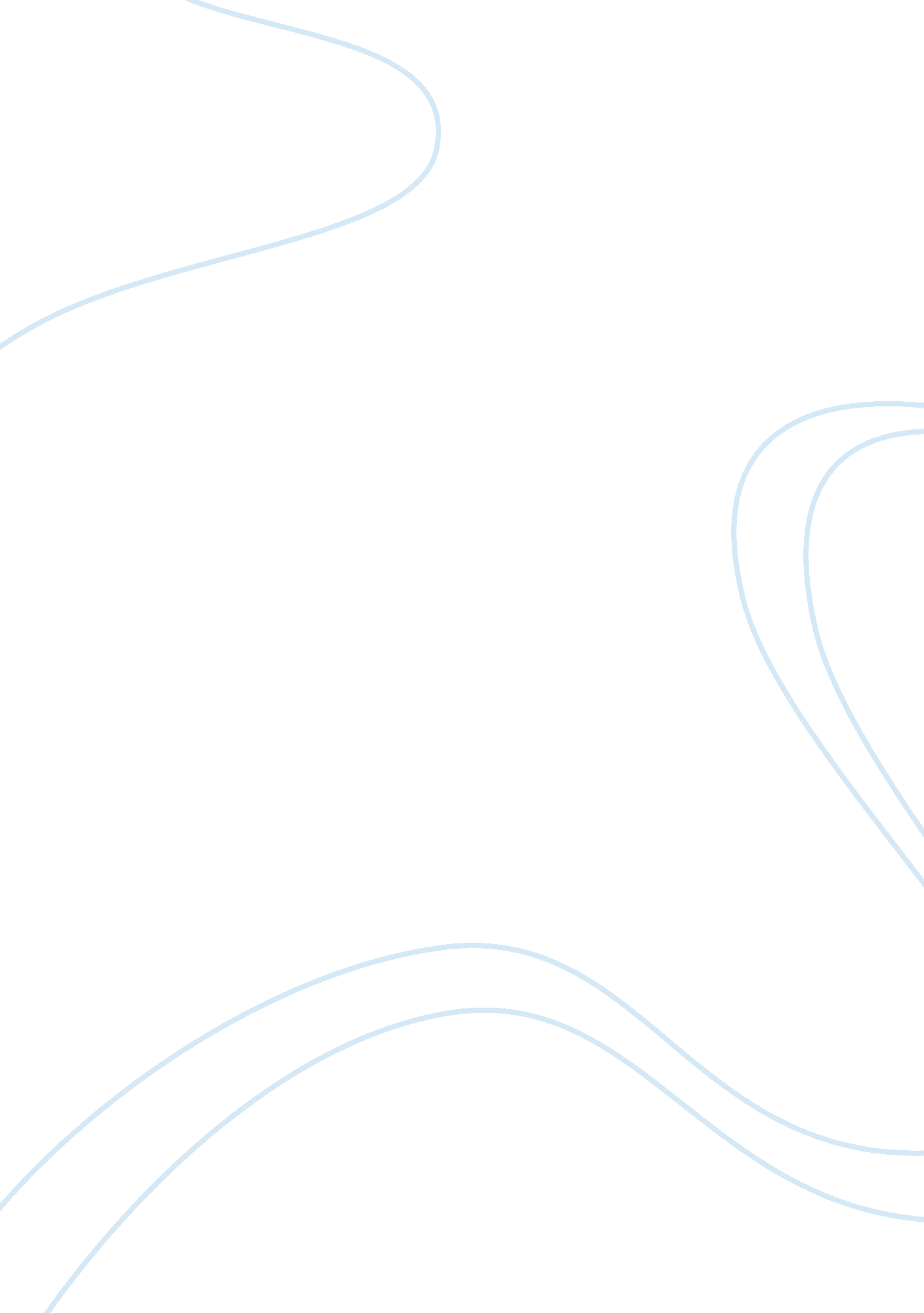 The quality of aircraft traffic control at dubai international airportBusiness, Management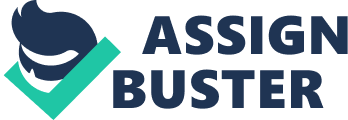 ﻿BMGN N490 - Industry Project proposal 
Instructor: John Politis 
Sultan Alhammadi H00086838 
Title: 
The Quality of Aircraft traffic control at Dubai international airport 
Background and overview: 
Air traffic control is a crucial service that aims at separating aircrafts in the air and on the ground in order to avoid collision, to provide information, and to expedite the traffic. In many countries, this service is provided in major airports (NOLAN, 2011). Pilots depend on this service to safely operate aircrafts. It is for this reason that there needs to be quality services in air traffic control (WENSVEEN, 2007). 
Dubai international airport, one of the largest growing airline hub in the Middle East established in order by the ruler of Dubai Sheikh Rashid Bin Saeed Al Maktoum in 1959 that days, the first airfield construction consists of runway, a terminal building and fire a station in the Al Garhoud area which was the edge of Dubai city back in 1960. The airport opened and started handling aircrafts, expansion and development of Dubai. Nowadays the airport has expanded and accommodates airline serving thousand destinations and the reveal of domestic airline and passenger growth in UAE make the Dubai geographic location airport one of the fastest growing major hubs and among the world's top 5 airports in terms of international passenger and cargo traffic. With this expansion, there is a need to study the quality of traffic control and areas where improvements can be made. 
Proposal Research question: 
1. To analyze the qualifications of employees working in the air traffic control department 
2. To analyze the number of employees working in the air traffic control department. 
3. To analyze the efforts by the airport to reduce and overcome air traffic in Dubai international airport? 
4. To analyze future air traffic control strategies cater for future expansion of the airport 
Research methodology: 
The research study will involve interviews, and questionnaire with air traffic control ATC and airport council ACL at Dubai airport and runway Maintenance Company survey and collect and analysis data through my experience while working in fly emirates maintenance hangars will help me to gather information and idea inside and outside of the airport building. 
In this process of data collection, I will design the questionnaires. Validated questionnaires from past research materials in books and the internet will be guides for designing the questionnaires. These questionnaires will be administered to thirty respondents randomly. 
While administering the questionnaires, the study group will be interviewed. The questions for the interviewee will be those in the questionnaire. This process will be able to counter check the information in the questionnaires and also this will help further inform the respondents on the correct way to fill the questionnaire. This process will increase the validity of the data collected. 
Data Analysis 
When data have been collected, the data will be analyzed using the Excel software. This is because the software is easily accessible and it is also user friendly. 
Problem and limitation: 
An expected problem might occur during gathering information in the airport because of policy runway maintenance closure while number of flights and arrival or departure will change according to the runway availability and visibility and also being the location now of the airport in the middle of Dubai city after development the aircraft noise and traffic must be reduced affecting the living area around the airport where is not enough space to expand in terminals, runway or parking bay area. 
Bibliography: 
Dubai International airport ‘ can handle passenger traffic article access 3 march 2013 online available www. gulfnews. com/business/aviation/dubai-international-airport 
NOLAN, M. S. (2011). Fundamentals of air traffic control. Clifton Park, N. Y., Delmar Cengage Learning. 
Reports & Statistics 04 March 2014 Runway closure accessed 9 march online available http://www. dubaiairport. com/en/media-centre/facts-figures 
WENSVEEN, J. G., & WELLS, A. T. (2007). Air transportation: a management perspective. Aldershot, England, Ashgate. 
Time table Gantt chart 
Project Name- The Quality of Aircraft traffic control at Dubai international airport 
Project Period 
Task/ Activity 
Week1 
Week 
2 
Week 
3 
Week 
4 
Week 
5 
Week 
6 
Week 
7 
Week 
8 
Week 
9 
Week 
10 
Week 
11 
Week 
12 
Week 
12 
Week 
13 
Choosing the project and proposal development 
Review and editing of proposal 
Literature review 
Development of questionnaires and interview questions 

Data Collection 
Data processing, analysis and interpretation 
Production of first draft report 
Submission First Draft 
Editing and submission of Final copy 